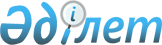 Об утверждении перечня должностей сотрудников Государственной фельдъегерской службы Республики Казахстан, имеющих право при перемещении и продвижении по службе на подъемное пособие, возмещение затрат на проезд на транспорте и перевозку собственного имущества
					
			Утративший силу
			
			
		
					Постановление Правительства Республики Казахстан от 9 ноября 2021 года № 797. Утратило силу постановлением Правительства Республики Казахстан от 2 августа 2023 года № 634
      Сноска. Утратило силу постановлением Правительства РК от 02.08.2023 № 634.
      В соответствии с пунктом 2 статьи 16 Закона Республики Казахстан "О государственной фельдъегерской связи" Правительство Республики Казахстан ПОСТАНОВЛЯЕТ:
      1. Утвердить прилагаемый перечень должностей сотрудников Государственной фельдъегерской службы Республики Казахстан, имеющих право при перемещении и продвижении по службе на подъемное пособие, возмещение затрат на проезд на транспорте и перевозку собственного имущества. 
      2. Настоящее постановление вводится в действие со дня его первого официального опубликования. Перечень должностей сотрудников Государственной фельдъегерской службы Республики Казахстан, имеющих право при перемещении и продвижении по службе на подъемное пособие, возмещение затрат на проезд на транспорте и перевозку собственного имущества
      По Центральному аппарату Государственной фельдъегерской службы Республики Казахстан
      1. Начальник государственной фельдъегерской службы.
      2. Заместитель начальника государственной фельдъегерской службы.
      3. Начальник управления.
      4. Заместитель начальника управления.
      По филиалам Государственной фельдъегерской службы Республики Казахстан
      1. Начальник управления.
      2. Заместитель начальника управления.
					© 2012. РГП на ПХВ «Институт законодательства и правовой информации Республики Казахстан» Министерства юстиции Республики Казахстан
				
      Премьер-МинистрРеспублики Казахстан 

А. Мамин
Утвержден
постановлением Правительства 
Республики Казахстан 
от 9 ноября 2021 года № 797